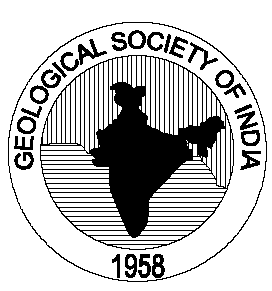 Geological Society of IndiaNo.63, 12th Cross, Basappa layout, Gavipuram P.O., P.B. No. 492, Bangalore – 560019,  Karnataka, IndiaTelephone: +91-080-22422943; Tele Fax: +91-080-26613352Email: gsocind@gmail.com; Website: www.geosocindia.org Application Formfor election as FellowName in Full 					: ……………………………………………………….(in block letters) Date and Place of Birth 			: ……………………………………………………….Address 					: ……………………………………………………….						 ………………………………………………………..						 ………………………………………………………..						 ………………………………………………………..						Phone: ……………………...Fax: …………………...	 Email: ...………………………………………………Academic Qualifications:Degree 			Year 				University / Institute1) ………………………….	……………………	……………………………………………….2) ………………………….	……………………	…………………………………………….…3) ………………………….	……………………	…………………………………………….…Position held:Institute  			Year  				    Position held 1) ………………………….	……………………	……………………………………………….2) ………………………….	……………………	…………………………………………….…3) ………………………….	……………………	…………………………………………….…2Present Position			:Honours, Medals, Awards		:Area of Specialization			: 	……………………………………………………….						……………………………………………………….						……………………………………………………….List of Publications (if any)		:Signature of the ApplicantWe propose and second the application for Fellowship on the basis of personal knowledge about his/her work.  In our opinion the Applicant is fully qualified for election as Fellows.Proposer		    Seconder			SupporterName		:	……………………….	………………………………..……………………..Fellowship No.:	………………………………………………………..……………………..Signature 	:	…………………….……………………………….………………………….Statement of the Proposer setting out the contributions in the field of Earth Science made by the Applicant.Your nomination will be considered by the Council in its next meeting and the result will be communicated to you after which the necessary membership payments have to be made.